Prefeitura do Município de Jahu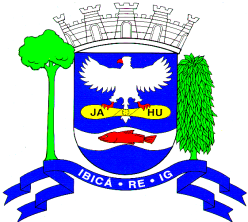 CIRURGIA PEDIÁTRICANº.Data de EntradaCartão Nacional de SaúdeTipo da CirurgiaHistórico0115/03/2018898.***.***.***.518FimoseTem interesse0210/07/2018706.***.***.***.329Hérnia UmbilicalTem interesse0326/10/2018708.***.***.***.249FimoseTem interesse0414/11/2018898.***.***.***.746FimoseTem interesse0511/12/2018704.***.***.***.826FimoseTem interesse0611/02/2019700.***.***.***.308FimoseTem interesse0713/02/2019898.***.***.***.863FimoseTem interesse0810/05/2019898.***.***.***.401FimoseTem interesse0917/05/2019898.***.***.***.334FimoseTem interesse1021/05/2019706.***.***.***.886FimoseTem interesse1123/05/2019898.***.***.***.383FimoseTem interesse1224/05/2019898.***.***.***.011FimoseTem interesse1329/05/2019700.***.***.***.722FimoseTem interesse1425/06/2019702.***.***.***.212FimoseTem interesse1526/06/2019898.***.***.***.602Orquiectomia de TestículoTem interesse1611/07/2019898.***.***.***.307FimoseTem interesse1723/07/2019700.***.***.***.207FimoseTem interesse1826/07/2019898.***.***.***.986FimoseTem interesse1926/07/2019898.***.***.***.577FimoseTem interesse2002/08/2019898.***.***.***.121FimoseTem interesse2109/08/2019898.***.***.***.022FimoseTem interesse2212/08/2019898.***.***.***.895FimoseTem interesse2321/08/2019898.***.***.***.244FimoseTem interesse